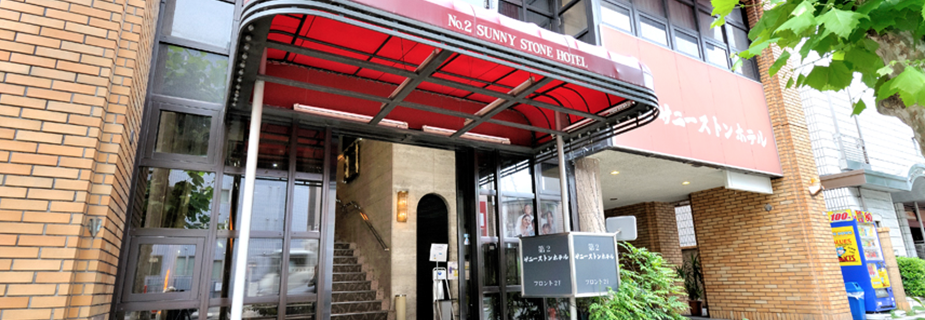 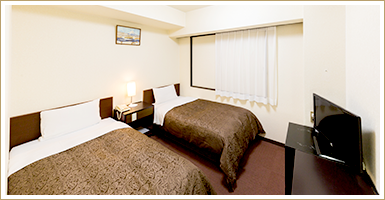 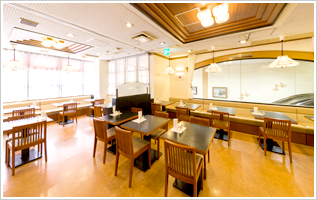 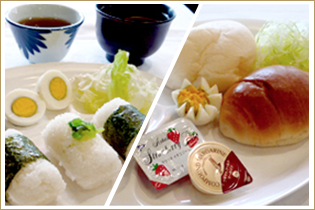 【第2 SUNNY STONE HOTEL】:https://www.sunnystonehotel.co.jp/pc/language/ch/index.html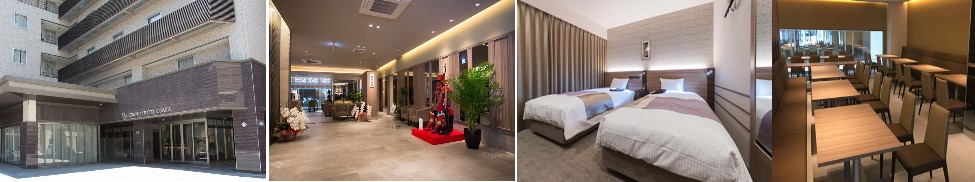 【天満橋GRAND HOTEL大阪】:http://grand-hotel.co.jp/tenmabashi/home-2/restaurant/◎參考航班:※國際段參考航班：以下為本行程預定的航班時間，實際航班以團體確認的航班編號與飛行時間為準。◎行程內容:第ㄧ天  台北→大阪關西海上空港→飯店今天集合於桃園中正機場的團體櫃台，由專人辦理登機手續後，搭乘豪華客機飛往日本大城－〔大阪〕第二天  飯店→明石大橋(日本最長的吊橋)～舞子海上玻璃遊步道．乘電梯登上迴遊展望台→摩塞克購物中心(昔日神戶倉庫改建)～神戶港灣散策→嵐山渡月橋→世界文化遺產～清水寺～清水舞台～地主神社～音羽之瀧～二、三年坂步道→飯店【明石大橋】全長三九一一公尺長，當時設計工程時全長為，因1995年阪神大地震時地層變動，導致延長了，將帶領各位貴賓登上明石大橋墩，讓您與明石大橋更接近，可見橋樑當時建設時的艱難及壯觀，美景盡收眼底，一份莫名的感動湧上心頭！可以在展望大廳裡遠眺，大阪灣及瀨戶內海的景觀可以盡收眼底，也能透視到旁邊一道透明的圓形通道。用展望大廳裡的高倍率望遠鏡，可俯瞰橋的博物館、孫文紀念館移情閣的景緻，遠處還可以眺望周圍舞子市區、舞子公園、以及對岸淡路島的景色。【摩塞克購物中心】此處是HARBORLAND幾棟大型MALL中造型最特殊的美食購物廣場。木屋建築與港灣景色相搭襯，踩在木頭地板上、迎著海風、人來人往，非常輕鬆自在的感覺！近百家各式特色商店，餐飲、服飾、飾品等，讓人留連忘返。【京都嵐山渡月橋】渡月橋乃昔日山天皇因皓月橫空啟發而命名，如今是電影時代劇的熱門景地，橫跨大堰川的渡月橋，自古即有許多詩歌為之傳頌，此地的秋色與冬景常是騷人墨客最好的題材，有著濃郁之傳說色彩，漫步悠遊，令人心曠神怡，站在渡月橋上觀賞滿山白色的山櫻景致，好似覆雪的山。續往嵯峨野竹林步道欣賞竹林之美，沿路二旁的竹木高聳，靜幽詩情，閑靜中盡是畫意。【清水寺】為京都最古老的寺院，建於公元798年，占地面積13萬平方米，相傳由唐僧在日的第一個弟子慈恩大師創建。現存清水寺為1633年重修。不論春季的櫻花，秋季的楓景都十分誘人，大殿前為懸空的「清水舞台」，由139根高數十米的大圓木支撐綜橫交錯取得支撐力，寺院建築氣勢宏偉，結構巧妙，未用一根釘子。大殿所供俸面十一面千手觀音平常無法見到，33年才公開一次。地主神社位於清水寺正殿北側，神社內良緣之神極受年輕人的喜歡，在這裡終日可見祈求良緣的年輕女性虔誠參拜，熱鬧非凡。據說舉凡從舞台及姻緣石走過一遭者，除可健康長壽外更可締結良緣。二、三年坂步道兩旁皆京味小舖，在此自由購物您可深刻體會京都古風鎮。 ※【特別說明】清水寺預計於2017年～2020年進行為期三年的修繕工程，正殿與舞台會被架上支架並覆蓋臨時外罩，但不影響景點開放，旅客仍然可以正常參拜。第三天  飯店→飯店→藝妓回憶錄～伏見稻荷大社～千本鳥居→奈良鹿公園→日本最早的木造式寺廟～東大寺→大阪城公園(不上天守閣)→免稅店→飯店【伏見稻荷大社】據史書記載建於和同4(公元711)年，是日本全國各地四萬所稻荷神社的總社。稻荷神社主要是日本人信奉的保佑商業繁榮昌盛、五谷豐收之神的所在地。 伏見稻荷大社位於稻荷山，由樓門、本殿、千本鳥居等構成，綠樹掩映深處，一條看似隧道、由千座朱紅色鳥居構成的神祕通道最讓人印象深刻，直通稻荷山山頂，是京都獨特風景的代表之一。每年舉行歲旦祭、稻荷祭、節分祭、田植祭等多種祭祀活動。【奈良鹿公園】公園內有許多國寶指定・世界遺產登錄物件。奈良大佛、鹿（約１２００頭）是奈良觀光的主要景點。還有東大寺修二會、奈良燈花會、正倉院展、春日若宮御祭等古都的行事。春天是櫻花之名所，選定為日本櫻名所100選之一，浮見堂周邊也是人氣的花見景點。【世界遺產~奈良東大寺】奈良時代佛教全盛時期的代表作，建於西元741年，由於位於平城京東方故取名的東大寺，是聖武天皇傾力 而建，工期達30年，據說光是大佛殿的屋頂，就有11萬片的瓦，是全世界現存最大的木造建築高 ，大殿中有根缺了個小洞的大柱，俗稱──智慧之河；據說凡是能鑽柱洞者可祈福事業，愛情如願順遂。【大阪城公園】參觀全世界現存的大阪城為1931年由民間集資重建，外觀5層，內部8層，高54.8米，7層以下為資料館，8層為瞭望台。城牆四周建有護城河，附近有風景秀麗的庭園和亭台樓閣。漫步河邊，奇花异卉，滿目青翠，充滿詩情畫意。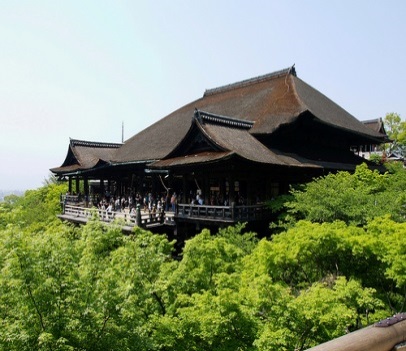 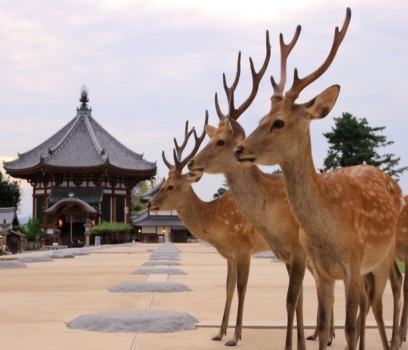 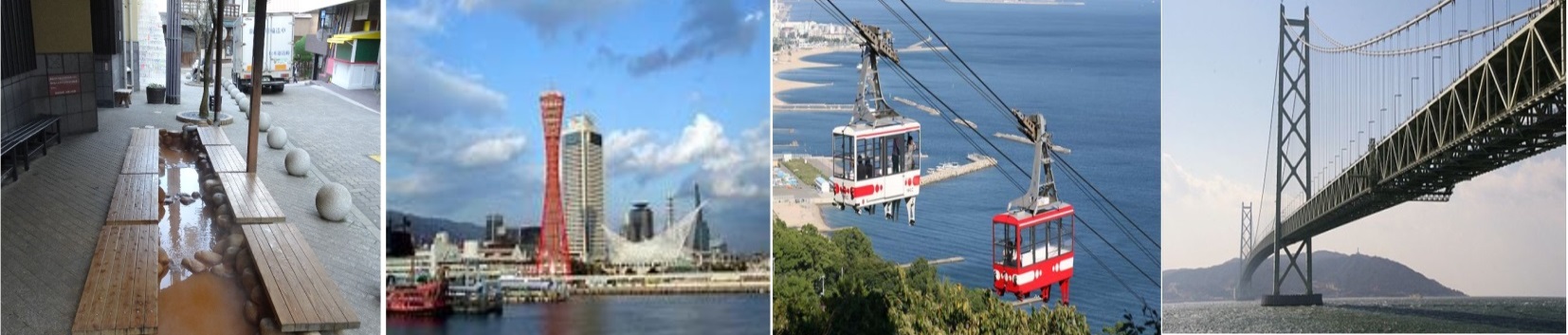 第四天   飯店→自由活動(可自行自費前往心齋橋、道頓堀、日本環球影城)→飯店★建議行程:【環球影城】「日本環球影城」出自好萊塢電影世界最高級的電影主題樂園，各具特色得七大區域，加上以電影和漫畫為主題的遊樂設施及表演。不僅景點特殊，還有餐廳、商店和街頭表演。各式各樣的街道風景和五花八門的當紅炸子雞電影卡通人物，不論大人小孩，主題樂園洋溢著讓您體驗到神奇又另人感動的夢。【心齋橋】心齋橋筋是一條在御堂筋東側，與之並行的南北向大道。北自順慶町大通南至道頓堀川上的戎橋，是大阪最大的商店街。此地除了SOGO、大丸百貨、SONY TOWER以外，還有一些老店，以及喜好逛街和熱鬧的人潮，十分熱鬧。位於南海難波車站的“難波城”是交通極爲便利的購物區，這裏集中了精品店、餐飲店等近 300 家店鋪，其中還有一出站就可以看到著名的桃山建築式新歌舞伎座。另外，地鐵難波車站周圍分佈著許多專門提供大阪平民菜肴的餐館。道頓堀，整條的美食街。【道頓堀】是沿著道頓堀川南岸的一大繁華街區。日本人常說“吃在大阪”，可見這裏的飲食店之多，還有成片的娛樂設施，是最受大阪市民歡迎的地方。這裡有著名的螃蟹道樂，專門販賣日本各地區的螃蟹不過價錢聽說蠻貴的，街道裡還有好口碑的金龍拉麵、大排長 龍的章魚燒、大阪燒等等美食.來到大阪一定要到道頓堀吃一吃各式各樣的日本風味美食。第五天 飯店→自由活動→大阪關西海上空港→台北  早餐後自由購物。專車前往大阪機場，結束此趟旅行，敬祝您旅途愉快，謝謝！備註:★1.此行程6人以上即可成行(含12歲以下小孩不佔床，不含INF)  若出發人數未滿16人台灣將不派領隊隨團(請記得跟客人簽個人定型化契約)，由當地派小型車司機(會說中文)兼陪同.在關西機場接機.★2.每日車子使用時間不得超過12小時.  (第一天及最後一天為接送機,限機埸送至飯店.第四天全日自由活動不派車).★3.司機小費每人每天日幣1000円,4天共4000円(第四天自由活動無需付小費)！請最後一天付給司機.★4.12歲以下小孩不佔床-3000元.  INF收 4000元 .  單人房加5000元.★5.出發人數若滿16人以上台灣將派領隊隨團前往，行程會加走免稅店，小費收5天共5000円★6.若出發人數6~9人要指定NO JOIN則每人需加團費台幣2000元 10~15人要指定NO JOIN則每人需加團費台幣1500元 16人以上要指定NO JOIN則每人需加團費台幣1000元★7.若第四天要安排全日行程則需要6人以上才能安排，每人費用需加台幣3000元(含全日車資、景點、及午餐，晚餐自理)★8.若要加購環球影城每人台幣3000元(含電車費，人數要6人以上)航空公司航班編號起訖地起飛時間抵達時間去程航班國泰航空CX564台北/大阪關西11:0014:50回程航班國泰航空CX565大阪關西/台北16:2018:20早餐：X午餐：機上美食晚餐：日式風味套餐(餐標日幣2000)住宿：大阪江坂Sunny Stone 或 天滿橋GRAND飯店 或 NOVOTEL甲子園飯店 或 大阪千里阪急飯店或 阪急Expo Park飯店 或 大阪市區飯店 或同級住宿：大阪江坂Sunny Stone 或 天滿橋GRAND飯店 或 NOVOTEL甲子園飯店 或 大阪千里阪急飯店或 阪急Expo Park飯店 或 大阪市區飯店 或同級住宿：大阪江坂Sunny Stone 或 天滿橋GRAND飯店 或 NOVOTEL甲子園飯店 或 大阪千里阪急飯店或 阪急Expo Park飯店 或 大阪市區飯店 或同級早餐：飯店內早餐午餐：日式風味套餐(餐標日幣1300)晚餐：日式風味套餐(餐標日幣2000)住宿：大阪江坂Sunny Stone 或 天滿橋GRAND飯店 或 NOVOTEL甲子園飯店 或 大阪千里阪急飯店或 阪急Expo Park飯店 或 大阪市區飯店 或同級  住宿：大阪江坂Sunny Stone 或 天滿橋GRAND飯店 或 NOVOTEL甲子園飯店 或 大阪千里阪急飯店或 阪急Expo Park飯店 或 大阪市區飯店 或同級  住宿：大阪江坂Sunny Stone 或 天滿橋GRAND飯店 或 NOVOTEL甲子園飯店 或 大阪千里阪急飯店或 阪急Expo Park飯店 或 大阪市區飯店 或同級  早餐：飯店內早餐午餐：日式風味套餐(餐標日幣1300)晚餐：螃蟹海鮮+豬肉涮涮鍋(餐標日幣2000)住宿：大阪江坂Sunny Stone 或天滿橋GRAND飯店 或 NOVOTEL甲子園飯店 或 大阪千里阪急飯店或 阪急Expo Park飯店 或 大阪市區飯店 或同級住宿：大阪江坂Sunny Stone 或天滿橋GRAND飯店 或 NOVOTEL甲子園飯店 或 大阪千里阪急飯店或 阪急Expo Park飯店 或 大阪市區飯店 或同級住宿：大阪江坂Sunny Stone 或天滿橋GRAND飯店 或 NOVOTEL甲子園飯店 或 大阪千里阪急飯店或 阪急Expo Park飯店 或 大阪市區飯店 或同級早餐：飯店內早餐午餐：方便逛街，敬請自理晚餐：方便逛街，敬請自理住宿：大阪江坂Sunny Stone 或天滿橋GRAND飯店 或 NOVOTEL甲子園飯店 或 大阪千里阪急飯店或 阪急Expo Park飯店 或 大阪市區飯店 或同級住宿：大阪江坂Sunny Stone 或天滿橋GRAND飯店 或 NOVOTEL甲子園飯店 或 大阪千里阪急飯店或 阪急Expo Park飯店 或 大阪市區飯店 或同級住宿：大阪江坂Sunny Stone 或天滿橋GRAND飯店 或 NOVOTEL甲子園飯店 或 大阪千里阪急飯店或 阪急Expo Park飯店 或 大阪市區飯店 或同級早餐：飯店內早餐午餐：方便逛街，敬請自理晚餐：機上美食住宿：溫暖的家住宿：溫暖的家住宿：溫暖的家